1.Выполнить задание по карточке, под номерами 1-4.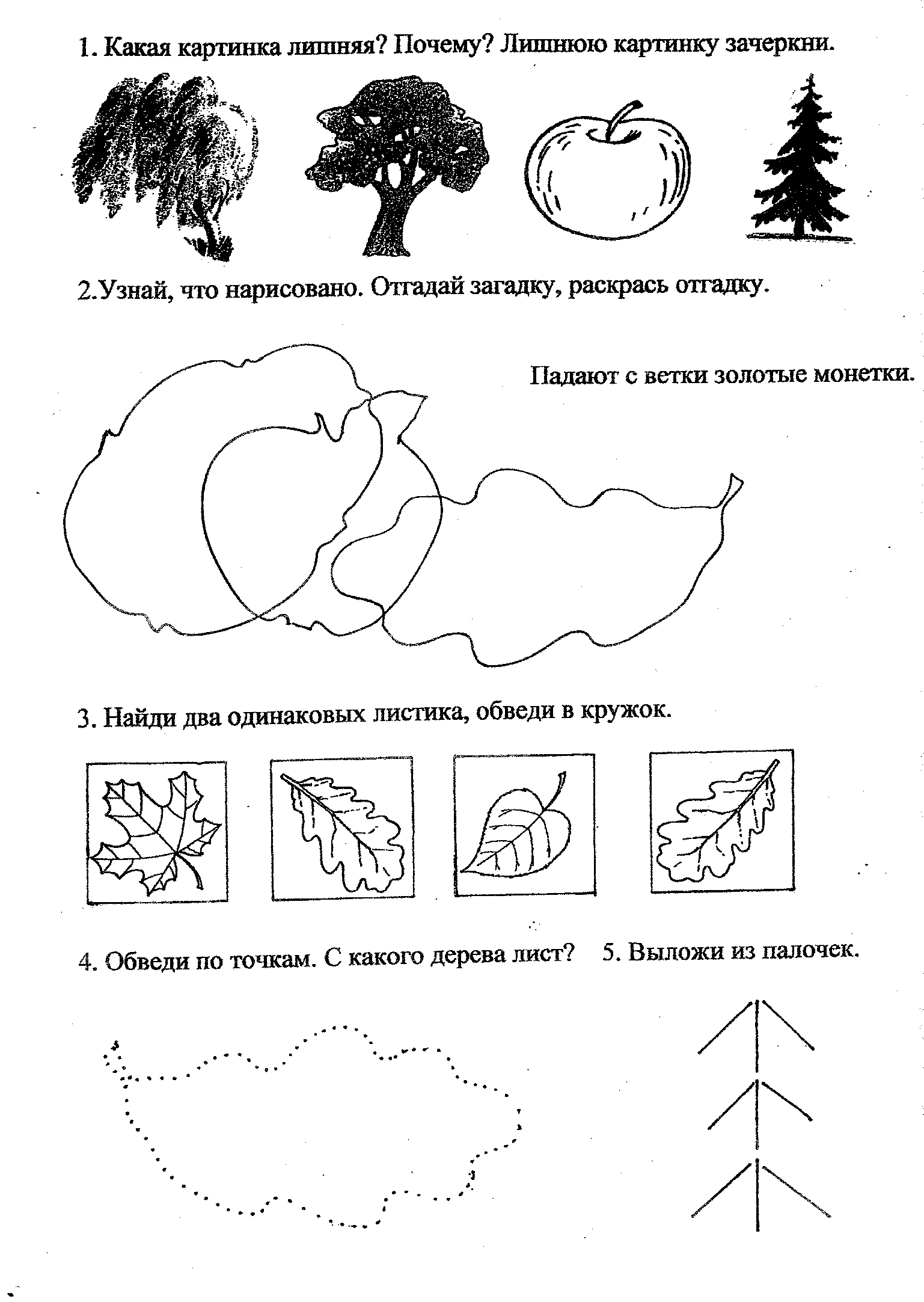 